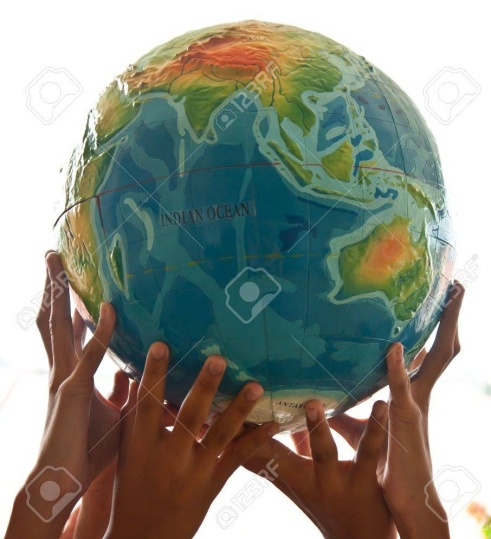 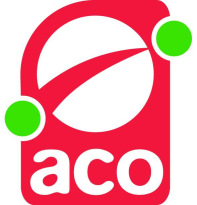 ACO 92 SudVenez nombreux !Le Comité de secteur 92 Sud